ARTIKELPEMBELAJARAN MENULIS TEKS ULASAN DENGAN MENGGUNAKAN MODEL GROUP INVESTIGASION UNTUK MENINGKATKAN HASIL BELAJAR DAN KEMAMPUAN BERFIKIR KRITIS PADA SISWA KELAS VIII SMP NEGERI 2 GUNUNG GURUH KABUPATEN SUKABUMI.Oleh :HERDIANNISA KORINAH ANANDANPM. 168090026Untuk Memperoleh Gelar Magister Pada Program Studi Pendidikan Bahasa Indonesia Universitas Pasundan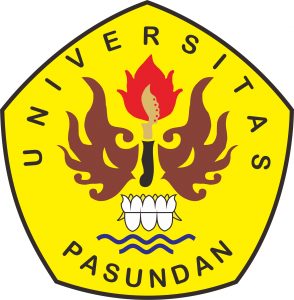 PROGRAM STUDI MAGISTER PENDIDIKAN BAHASA INDONESIAPROGRAM PASCASARJANA UNIVERSITAS PASUNDANBANDUNG2020